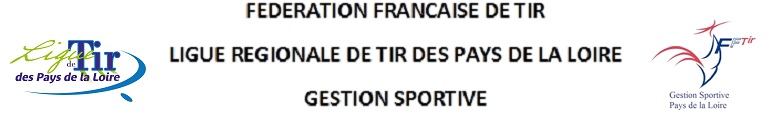 		CHAMPIONNAT REGIONAL DES CLUBS ECOLE DE TIR18 Février 2020 – TIERCE	Aux Responsables GS Départementaux (RCD), qui transmettront aux Présidents des Clubs, 		         Comités Départementaux et Responsables Départementaux d’Arbitrage (RDA)	Au Responsable Régional d’ArbitrageLIEU :  Salle Yves Pointeau, Route de Montreuil, 49125 - TIERCE	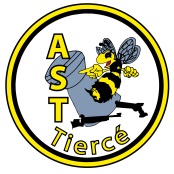 ENGAGEMENTSLes clubs sont chargés d’envoyer la composition des équipes avant le 24 Janvier 2023 selon le modèle FFTir  joint au mail obligatoirement au format EXCELLes feuilles de classement sont à envoyer à gestion.sportive.ligue@tirpaysdelaloire.fr par les GS DéptxConformément au règlement CDFC, les modifications sont permises jusqu’à la veille du matchLes engagements de 26,00 Euros par équipe seront payés à la Ligue à réception de factureLes équipes sont formées de 3 tireurs (1 poussin fille ou garçon + 1 benjamin fille ou garçon + 1 minime fille ou garçon). Chaque tireur devra tirer 20 plombs de match après essais. L’ordre de tir est Benjamin, Poussin, Minime et le match se déroule en 30 minutes par tireur, précédées de 10 minutes d'installation et de préparation.HORAIRES	13h30 : Remise des dossards et des badges (port obligatoire)	14h15 : Accès au pas de tirMATCH DE QUALIFICATION	14h30 : Début de match	16h45 : Fin de matchFINALES	17h00 : Communication aux capitaines de l’ordre de passage des tireurs de leur club	               Début des tirs de finale dans l’ordre suivant :		1/4 de finales Pistolet et Carabine en 3 manches gagnantes 		1/2 finales Pistolet et Carabine en 4 manches gagnantes		Petites Finales Pistolets et Carabines en 4 manches gagnantes		Finales Pistolets et Carabines en 4 manches gagnantesCEREMONIE DE REMISE DES RECOMPENSESPOT DE L’AMITIE	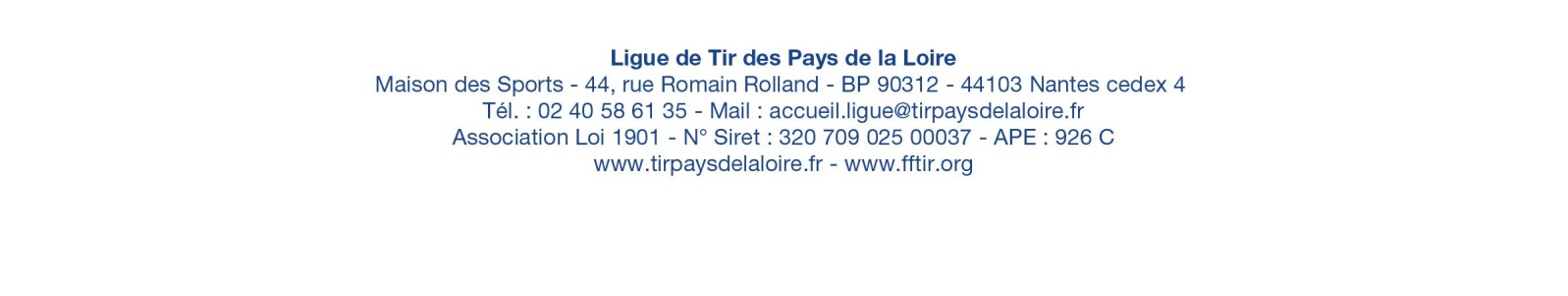 PROGRAMME DE GESTION DE LA COMPETITION 	A télécharger sur le site fédéral : CDF Clubs Écoles de Tir | Fédération française de tir (fftir.org)CONTRÔLE DES ARMES	Non obligatoire	De 13h à 14h45 (Priorité aux tireurs n° 1 de chaque équipe)POSTES D’ECHAUFFEMENT	Il n'y a pas de poste d’échauffement prévuRÔLE DU CAPITAINE	Il représente son équipe auprès des autorités sportives	Il est l’interlocuteur privilégié des autorités sportives	Il est garant du bon comportement sportif de son équipe	Il doit respecter et faire respecter le règlement sportif du Championnat ainsi que les consignes particulières inhérentes à l’organisation	Il doit veiller au respect des horairesDOSSARDS ET BADGES	Des dossards et un badge seront remis aux capitaines lors du briefing	Les tireurs sont dans l’obligation de porter leur dossard dès lors qu’ils sont sur le pas de tir	Le capitaine est dans l’obligation de porter son badge durant la totalité du championnatTELEPHONES UTILES	AS TIERCE TIR : 06 20 46 41 46PIECE JOINTE :  Fiche d’inscription des équipes Ecoles de Tir				Nantes le 4 décembre 2019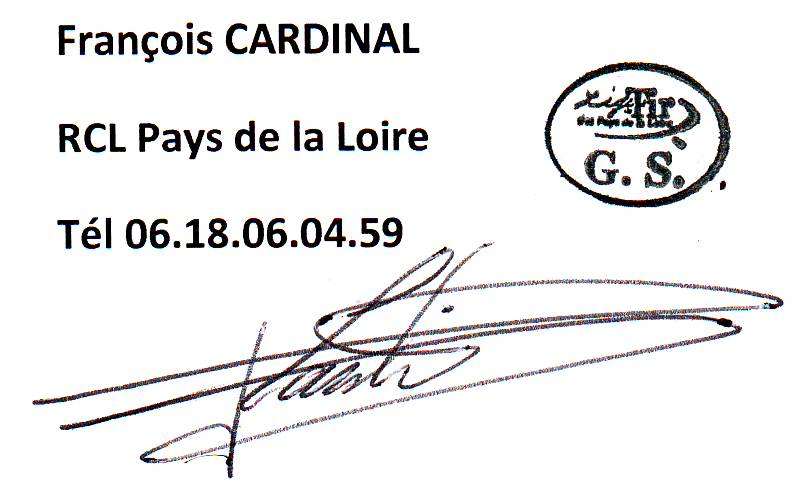 